Bilag 2 indeholder tre versioner af direktørbrevet. Et brev målrettet departementer, et til statslige styrelser og et til kommuner/regioner/ øvrige relevante offentlige myndigheder. I kan finde de respektive nedenfor. Bilag 2: Direktørbrev målrettet til departementerXX. marts 2020Kære [departementschef]Det skal være trygt, nemt og sikkert at være digital borger og virksomhed i Danmark. I 2020 og 2021 skal det offentlige Danmark derfor overgå til en række nye it-løsninger, der danner grundlaget for en stor del af den digitale offentlige forvaltning. Det drejer sig om næste generation af Digital Post, en ny version af NemLog-in og MitID (erstatter NemID).De nye løsninger skal sikre, at vi fortsat har en effektiv og sikker digital forvaltning, som er tilpasset fremtidens behov. Vi fremtidssikrer løsningerne, så vi også fremadrettet kan tilbyde borgere og virksomheder en digital forvaltning af høj kvalitet. Særligt virksomhederne vil opleve, at den digitale kontakt med det offentlige bliver nemmere. Du kan læse mere om Næste generation Digital post i dokumentet ”Digital Post” eller på www.digst.dk/ngdp, og om NemLog-in3 og MitID i dokumentet ”NemLog-in og MitID” eller på www.digst.dk/mitid-nemlog-in. Bliv klar til de nye løsningerOvergangen til de nye løsninger er et omfattende forandringsprojekt, der stiller krav til både borgere, virksomheder og myndigheder. Som en hjælp til, at I kommer i mål med jeres forandringsprojekt har Digitaliseringsstyrelsen udarbejdet et overblik over hvad man skal igennem for at kunne overgå til de nye løsninger. Det har vi organiseret i en række opgaver, som er placeret i et opgavestyringssystem, der dels vil guide jer gennem opgaverne og dels hjælpe med at planlægge, hvornår de skal løses, for at være klar til overgangen. Til det formål skal vi bruge en kontaktperson, som skal fungere som lokal tovholder på projekterne.Vi skal bruge en kontaktperson Alle myndigheder, der i dag sender Digital Post og/eller anvender NemLog-in og NemID bedes derfor melde en kontaktperson ind til Digitaliseringsstyrelsen for hver løsning. Kontaktpersonerne vil blive oprettet i Digitaliseringsstyrelsens Implementeringsoverblik (DIO), hvor de vil finde beskrivelser af de opgaver, I som myndighed skal udføre i forbindelse med overgangen til den nye digitale infrastruktur. Man kan enten melde den samme kontaktperson til både NemLog-in og Digital Post eller have en ansvarlig for hver løsning. I bedes melde disse kontaktpersoner ind senest d. 27. marts 2020, hvorefter vi vil invitere dem til DIO. Kontaktpersonen vil herefter selv kunne invitere andre fra jeres organisation til systemet. I tilmelder kontaktpersoner på www.digst.dk/kontaktperson.Det er afgørende for vores fælles omstilling, at alle har udført deres opgaver, når de nye løsninger bliver en del af hverdagen. Departementets rolleDette brev er også sendt til de underliggende styrelser på jeres ressortområde, som hver især skal melde en kontaktperson ind. Vi beder jer udpege en overordnet koordinator for jeres ressortområde, som vi kan have en direkte dialog med om omstillingen på jeres ressort. Denne koordinator meldes ind på samme vis som de andre kontaktpersoner via www.digst.dk/kontaktperson., og senest d. 27. marts 2020. Koordinatoren erstatter ikke kontaktpersonen for de to nye løsninger, som I også bedes udpege for jeres egen organisation, såfremt i anvender Digital Post eller NemLog-in/NemID i dag. Koordinatoren og kontaktpersonen kan dog godt være samme person. Med venlig hilsenBilag 2: Direktørbrev målrettet til statslige styrelserXX. marts 2020Kære [direktør]Det skal være trygt, nemt og sikkert at være digital borger og virksomhed i Danmark. I 2020 og 2021 skal det offentlige Danmark derfor overgå til en række nye it-løsninger, der danner grundlaget for en stor del af den digitale offentlige forvaltning. Det drejer sig om næste generation af Digital Post, en ny version af NemLog-in og MitID (erstatter NemID).De nye løsninger skal sikre, at vi fortsat har en effektiv og sikker digital forvaltning, som er tilpasset fremtidens behov. Vi fremtidssikrer løsningerne, så vi også fremadrettet kan tilbyde borgere og virksomheder en digital forvaltning af høj kvalitet. Særligt virksomhederne vil opleve, at den digitale kontakt med det offentlige bliver nemmere. Du kan læse mere om Næste generation Digital post i dokumentet ”Digital Post” eller på www.digst.dk/ngdp, og om NemLog-in3 og MitID i dokumentet ”NemLog-in og MitID” eller på www.digst.dk/mitid-nemlog-in. Bliv klar til de nye løsningerOvergangen til de nye løsninger er et omfattende forandringsprojekt, der stiller krav til både borgere, virksomheder og myndigheder. Som en hjælp til, at I kommer i mål med jeres forandringsprojekt har Digitaliseringsstyrelsen udarbejdet et overblik over hvad man skal igennem for at kunne overgå til de nye løsninger. Det har vi organiseret i en række opgaver, som er placeret i et opgavestyringssystem, der dels vil guide jer gennem opgaverne og dels hjælpe med at planlægge, hvornår de skal løses, for at være klar til overgangen. Til det formål skal vi bruge en kontaktperson, som skal fungere som lokal tovholder på projekterne.Vi skal bruge en kontaktperson Alle myndigheder, der i dag sender Digital Post og/eller anvender NemLog-in og NemID bedes derfor melde en kontaktperson ind til Digitaliseringsstyrelsen for hver løsning. Kontaktpersonerne vil blive oprettet i Digitaliseringsstyrelsens Implementeringsoverblik (DIO), hvor de vil finde beskrivelser af de opgaver, I som myndighed skal udføre i forbindelse med overgangen til den nye digitale infrastruktur. Man kan enten melde den samme kontaktperson til både NemLog-in og Digital Post eller have en ansvarlig for hver løsning. I bedes melde disse kontaktpersoner ind senest d. 27. marts 2020, hvorefter vi vil invitere dem til DIO. Kontaktpersonen vil herefter selv kunne invitere andre fra jeres organisation til systemet. I tilmelder kontaktpersoner på www.digst.dk/kontaktperson.Vi forventer, at I som styrelse koordinerer opgaven for jeres underliggende myndigheder, der ikke har modtaget dette brev. Hvis de ønsker at have egen kontaktperson, skal de ligeledes melde denne ind via ovenstående link. Det er afgørende for vores fælles omstilling, at alle er klar, når de nye løsninger bliver en del af hverdagen. 
Dette brev er også sendt til departementet i jeres ministerium. Med venlig hilsenBilag 2: Direktørbrev målrettet til kommuner/regioner/ øvrige relevante offentlige myndighederXX. marts 2020Kære [kommunaldirektør, regionsdirektør]Det skal være trygt, nemt og sikkert at være digital borger og virksomhed i Danmark. I 2020 og 2021 skal det offentlige Danmark derfor overgå til en række nye it-løsninger, der danner grundlag for en stor del af den digitale offentlige forvaltning. Det drejer sig om næste generation af Digital Post, en ny version af NemLog-in og MitID (erstatter NemID).De nye løsninger skal sikre, at vi fortsat har en effektiv og sikker digital forvaltning, som er tilpasset fremtidens behov. Vi fremtidssikrer løsningerne, så vi også fremadrettet kan tilbyde borgere og virksomheder en digital forvaltning af høj kvalitet. Særligt virksomhederne vil opleve, at den digitale kontakt med det offentlige bliver nemmere. Du kan læse mere om Næste generation Digital post i dokumentet ”Digital Post” eller på www.digst.dk/ngdp, og om NemLog-in3 og MitID i dokumentet ”NemLog-in og MitID” eller på www.digst.dk/mitid-nemlog-in. Bliv klar til de nye løsningerOvergangen til de nye løsninger stiller krav til både borgere, virksomheder og myndigheder. Som en hjælp har Digitaliseringsstyrelsen udarbejdet et overblik over, hvad man skal igennem for at kunne overgå til de nye løsninger. Det har vi organiseret i en række opgaver, som er placeret i et opgavestyringssystem, der dels vil guide jer gennem opgaverne og dels hjælpe med at planlægge, hvornår de skal løses for at være klar til overgangen. Til det formål skal vi bruge en kontaktperson hos jer, som skal fungere som lokal tovholder for overgangen.Vi skal bruge en kontaktperson Alle myndigheder, der i dag sender Digital Post og/eller anvender NemLog-in og NemID bedes derfor melde en kontaktperson ind til Digitaliseringsstyrelsen for hver løsning. Kontaktpersonerne vil blive oprettet i Digitaliseringsstyrelsens Implementeringsoverblik (DIO), hvor de vil finde beskrivelser af de opgaver, I som myndighed skal udføre i forbindelse med overgangen til den nye digitale infrastruktur. Man kan enten indmelde den samme kontaktperson til både NemLog-in og Digital Post eller have en ansvarlig for hver løsning. I bedes melde disse kontaktpersoner ind senest d. 27. marts 2020, hvorefter vi vil invitere dem til DIO. Kontaktpersonen vil herefter selv kunne invitere andre fra jeres organisation til systemet. I tilmelder kontaktpersoner på www.digst.dk/kontaktperson. Det er afgørende for vores fælles omstilling, at alle har udført deres opgaver, når de nye løsninger bliver en del af hverdagen. Med venlig hilsenAdam Lebech, vicedirektør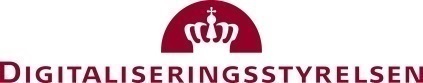 Adam Lebech, vicedirektørChristian Harsløf, direktør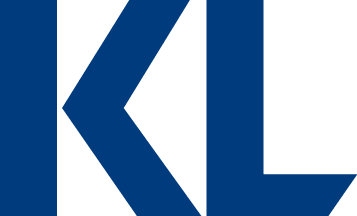 Tommy Kjelsgaard, vicedirektør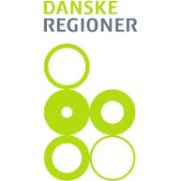 Adam Lebech, vicedirektørAdam Lebech, vicedirektørChristian Harsløf, direktørTommy Kjelsgaard, vicedirektørAdam Lebech, vicedirektørAdam Lebech, vicedirektørChristian Harsløf, direktørTommy Kjelsgaard, vicedirektør